В старшей группе №13 «Гномики» 5 июня проведено занятие  по безопасности на воде.   Задачи: формировать у детей представление о правильном, безопасном поведении в воде и на берегу,  создать условия для формирования таких личностных качеств как: осторожность, ответственность.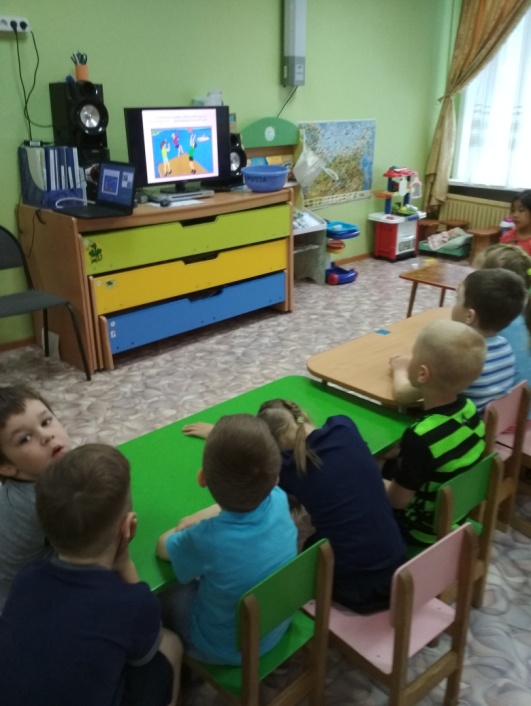 Ребята посмотрели презентацию,  ответили на вопросы, разобрали разные ситуации поведения на воде и около воды. 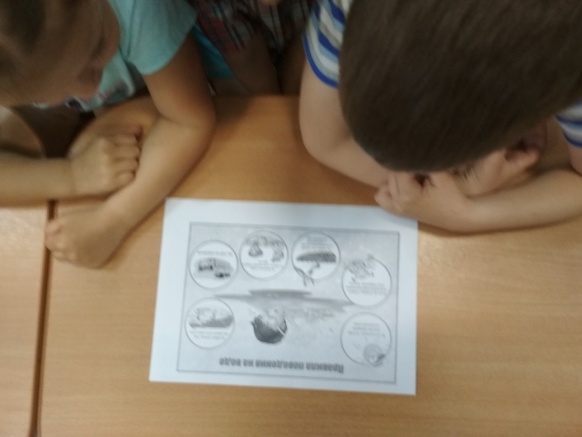 Провели опыты с водой.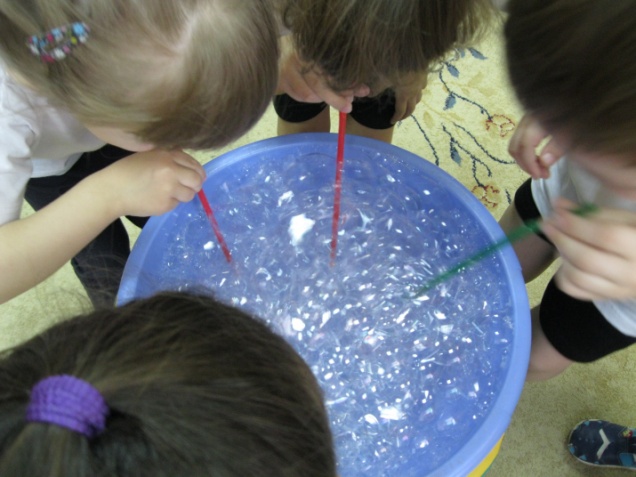 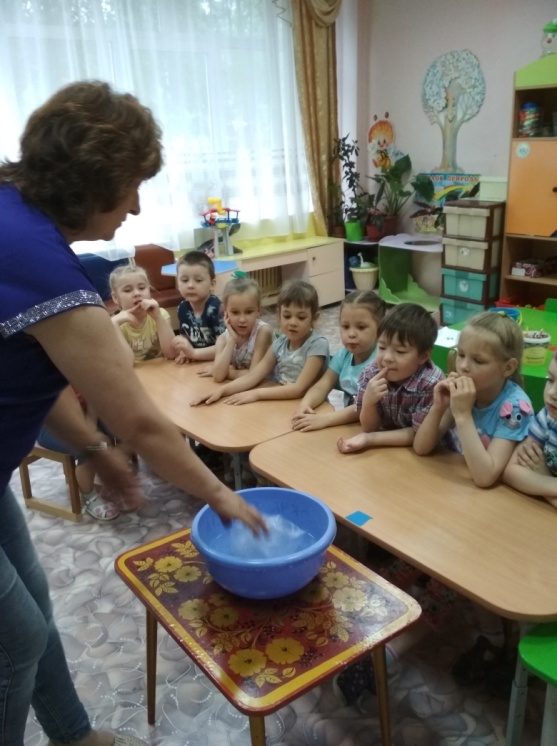 Дошкольники сделали вывод: - нельзя заплывать слишком далеко,-  нельзя прыгать в воду, где мелко или незнакомое место,- нельзя прыгать в воду с лодок, причалов, мостов,-  нельзя купаться при сильных волнах, - нельзя после перегрева на солнце или долгой физической нагрузки прыгать в     холодную воду,- надувные матрасы и круги предназначены для плавания только вблизи берега.Подготовила и провела: воспитатель Вологжина Г.А.